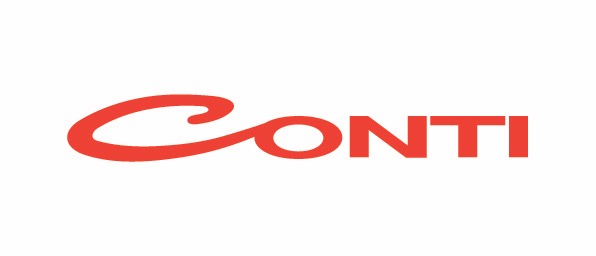 Conti bir DIGICOM Grup Markasıdır.Basın Bülteni   06.01.2017        YUMUŞACIK WAFFLE LEZZETİ, SICACIK AŞK KEYFİSon teknolojiyle geliştirilen ürünlerini ergonomik tasarımlar ve estetikle buluşturan Conti, Graffle Tost & Waffle Makinesi ile sevgililer gününde aşkınıza tat katmaya geliyor. Sevgililer gününü sıcacık evinizde, minik sürprizler ve muhteşem tatlarla dolu geçirmek güzel olmaz mı? Conti, Graffle Tost & Waffle Makinesi ile sıcacık waffle'lar hazırlayıp, çikolatanın kusursuz lezzetini ve meyvelerin neşesini aşkınıza katabilirsiniz.Evinizin konforunda çok kolayca ve kısa sürede waffle keyfini yaşayabilmeniz için Conti Graffle'ı yarattı. Size ise en farklı lezzetleri bir araya getirip, en sevdiğiniz waffle'ı keşfetmek kaldı. Üstelik Conti Graffle; değiştirilebilir granit plakaları sayesinde, dilerseniz kusursuz bir tostçu dilerseniz damaklarınızı şenlendirecek bir waffle'cı.  Tek seferde altı adet tost yapabilecek kadar geniş bir yüzeye sahip olan Conti Graffle, çıkarılabilir ve yapışmaz granit ısıtıcı plakaları sayesinde kolayca temizleniyor. 180 derece açılabilen üst gövdesi ile lezzetli atıştırmalıklar hazırlarken ve makinenizi temizlerken size kolaylık sağlıyor. 3 yıl garantili Conti Graffle Tost & Waffle Makinesi sayesinde, size düşen sadece lezzetlerin tadını çıkarmak oluyor. Aşkınız kadar sıcak tostlar, sevgiliniz kadar tatlı wafflelar için Conti Graffle Tost & Waffle Makinesi bu sevgililer gününde size eşlik etsin.  Ürün Fiyatı: 259 TL.DIGICOM hakkında:DIGICOM grup şirketleri arasında;  Pioneer, Pioneer DJ, Roadstar, Sharp gibi teknoloji devlerinin distribütörlüğünü yapan ve aynı zamanda Conti Elektrikli Ev Aletleri marka sahibi Digicom Teknoloji Ürünleri, Starlife Silivri, Starlife Güzelce, Starlife Göktürk, Philippe Starck imzalı yooistanbul projeleriyle  ve yalı restorasyonlarıyla gayrimenkul sektörünün önemli isimlerinden olan Say Yapı Teknoloji,  temizlik malzemeleri ve hızlı tüketim ürünleri ile sektöre inovatif bir bakış açısı kazandıran Parex , inşaat malzemeleri alanında faaliyet gösteren Yapaş Yapı Ürünleri, radyoloji alanında çalışan ve Carestream ile Villa markalarının temsilciliğini yapan Digicom Sağlık Ürünleri, çöp torbaları, ambalaj ve tüketim ürünleri üzerine faaliyet gösteren Ekomis Tüketim Ürünleri, finans sektöründe hizmet veren Çözüm Faktoring  bulunmaktadır.